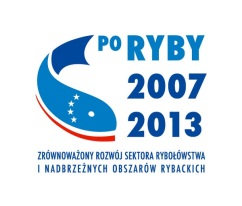 Zarząd Województwa Kujawsko-Pomorskiegoinformuje o możliwości składania za pośrednictwemStowarzyszenia Lokalna Grupa Działania Dorzecza Zgłowiączki wniosków o dofinansowanie na operacje w zakresie: „Podnoszenia wartości produktów rybactwa, rozwoju usług na rzecz społeczności zamieszkującej obszary zależne od rybactwa” Programu Operacyjnego „Zrównoważony rozwój sektora rybołówstwa i nadbrzeżnych obszarów rybackich  2007-2013”.Termin składania wniosków: Wnioski o dofinansowanie należy składać w terminie od 04.07.2012 r. do 03.08.2012 r. od poniedziałku do piątku w godzinach 7:30- 15:00, we wtorki od 8:00-15:00. Ostateczny termin składania wniosków upływa w dniu 03.08.2012 r.,  o godzinie 15:00.Miejsce składania wniosków: Biuro Stowarzyszenia Lokalna Grupa Działania Dorzecza Zgłowiączki,      ul. Włocławska 16, 87-850 Choceń.Tryb składania wniosków: Wnioski należy składać na odpowiednim formularzu bezpośrednio                  (tj. osobiście) w biurze Stowarzyszenia Lokalna Grupa Działania Dorzecza Zgłowiączki.Limit środków dostępnych w ramach konkursu wynosi: 1 281 957,23 zł.Szczegółowe informacje o zasadach przygotowania i składania wniosków oraz:wzór formularza wniosku o dofinansowanie wykaz dokumentów niezbędnych do wyboru operacji przez LGR wzory formularzy niezbędnych do wyboru operacji przez LGR kryteria wyboru operacji przez LGR, określone w Lokalnej Strategii Rozwoju Obszarów Rybackichznajdują się w siedzibach oraz na stronach internetowych następujących instytucji:Stowarzyszenia Lokalna Grupa Działania Dorzecza Zgłowiączki – www.kujawiaki.pl,Urzędu Marszałkowskiego Województwa Kujawsko-Pomorskiego– www.mojregion.euPytania prosimy kierować na adres email: zglowiaczka.rybka@wp.pl  lub telefonicznie:      54 233 98 33.  Wnioskodawcy  mogą skorzystać z pomocy eksperta przy przygotowaniu dokumentów aplikacyjnych po wcześniejszym umówieniu.Operacja współfinansowana poprzez Unię Europejską ze środków finansowych Europejskiego Funduszu Rybackiego, zapewniająca inwestycje w zrównoważone rybołówstwo.Program Operacyjny „Zrównoważony rozwój sektora rybołówstwa i nadbrzeżnych obszarów rybackich 2007- 2013”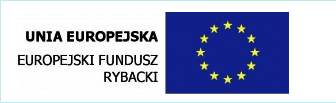 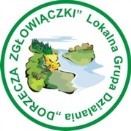 